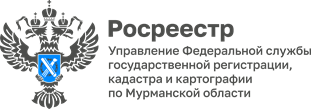 Пресс-релизРегиональный Росреестр и Уполномоченный по правам ребенка в Мурманской области заключили соглашение о взаимодействии7 сентября 2022 года состоялось подписание соглашения о взаимодействии Управления Федеральной службы государственной регистрации, кадастра и картографии по Мурманской области (Росреестр) и Уполномоченного по правам ребенка в Мурманской области. Документ  подписали руководитель областного Росреестра Анна Бойко и Уполномоченный по правам ребенка в Мурманской области Алевтина Андреева.«Предметом соглашения является взаимодействие и сотрудничество по вопросам обеспечения защиты прав и имущественных интересов детей в сфере оформления прав на недвижимое имущество, а также обмен информацией, непосредственно связанной с выполнением задач и функций, возложенных на стороны», - сказала руководитель Управления Росреестра по Мурманской области Анна Бойко.«Подписанное соглашение направлено, в первую очередь, на повышение эффективности защиты прав и законных интересов детей в сфере недвижимости. В рамках соглашения в Управление Росреестра будут направляться обращения, в которых содержится информация о нарушениях прав детей, для рассмотрения в рамках компетенции федеральной службы. Кроме этого, достигнута договоренность о совместном рассмотрении с Росреестром вопросов, связанных с нарушением прав детей при проведении сделок с недвижимым имуществом», - отметила Уполномоченный по правам ребенка в Мурманской области Алевтина Андреева.Совместные проекты также будут нацелены на правовое просвещение и повышение информированности семей с детьми по вопросам соблюдения прав и законных интересов несовершеннолетних детей в сфере земельно-имущественных отношений.Контакты для СМИ: Пресс-служба Управления Росреестра по Мурманской области(8152) 567001 (доб. 3004)51_upr@rosreestr.ru183025, г. Мурманск, ул. Полярные Зори, 22